	NEW ZEALAND CAT FANCY INC.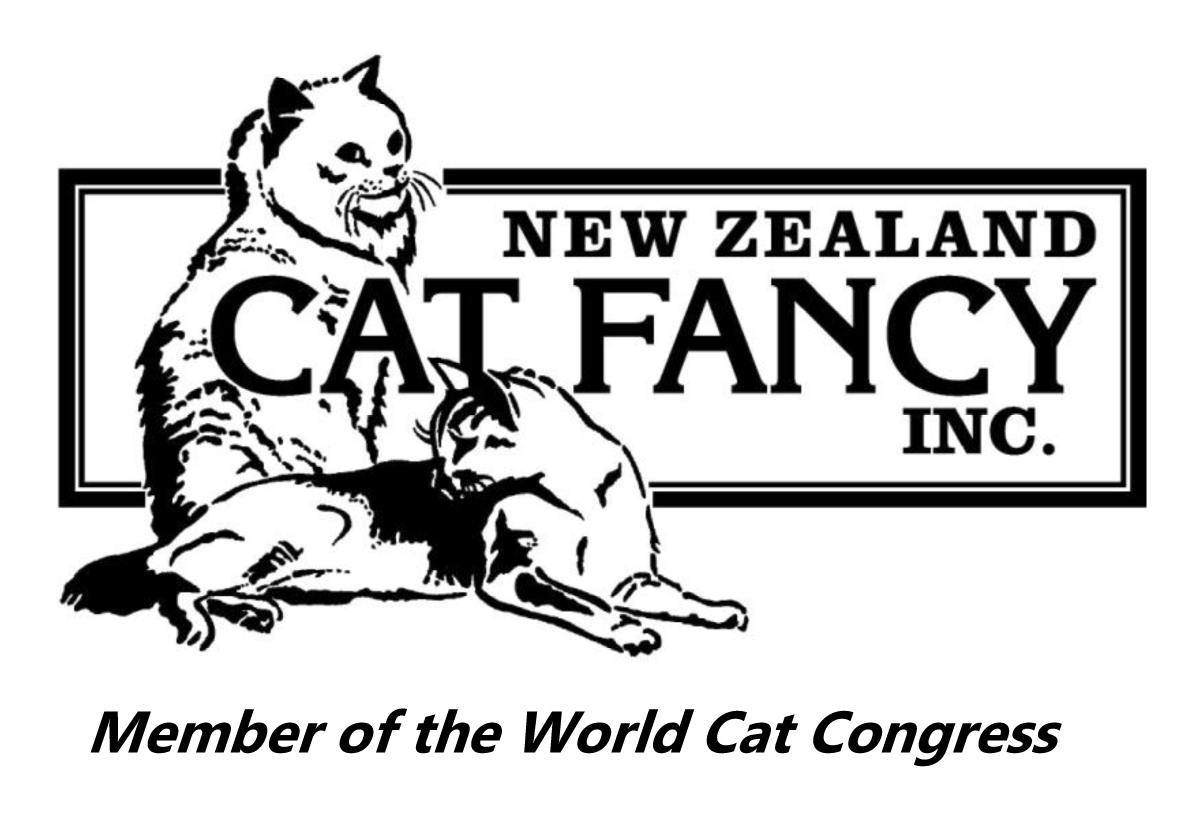 Top Ten ResultsShow: Shorthair Cat Breeders Ass Inc	Date: 14 August 2022Shorthair DivisionJudge: Kay McArthurEntire Cats 	                                                                                              Number of Cats in Ring: 15Entire Kittens 	                                                                             Number of Kittens in Ring: 12Neuter/Spay Cats 	                                                                                    Number of Cats in Ring: 8Neuter/Spay Kittens 	                                                               Number of Kittens in Ring: 3Companion DivisionLonghair Companions 	                                             Number of LH Companions in Ring: 3Shorthair Companions 	                                            Number of SH Companions in Ring: Shorthair DivisionJudge: Maree RoyEntire Cats 	                                                                                              Number of Cats in Ring: 15Entire Kittens 	                                                                             Number of Kittens in Ring: 12Neuter/Spay Cats 	                                                                                Number of Cats in Ring: 8Neuter/Spay Kittens 	                                                                Number of Kittens in Ring: 3Companion DivisionLonghair Companions 	                                             Number of LH Companions in Ring: 3Shorthair Companions 	                                            Number of SH Companions in Ring: Shorthair DivisionJudge: Roy GriffithsEntire Cats 	                                                                                              Number of Cats in Ring: 13Entire Kittens 	                                                                             Number of Kittens in Ring: 10Neuter/Spay Cats 	                                                                                    Number of Cats in Ring: 8Neuter/Spay Kittens 	                                                               Number of Kittens in Ring: 3Companion DivisionLonghair Companions 	                                             Number of LH Companions in Ring: 3Shorthair Companions 	                                            Number of SH Companions in Ring: Shorthair DivisionJudge: Emma KimberleyEntire Cats 	                                                                                             Number of Cats in Ring: 15Entire Kittens 	                                                                             Number of Kittens in Ring: 12Neuter/Spay Cats 	                                                                                Number of Cats in Ring: 8Neuter/Spay Kittens 	                                                                Number of Kittens in Ring: 3Companion DivisionLonghair Companions 	                                             Number of LH Companions in Ring: 3Shorthair Companions 	                                            Number of SH Companions in Ring: Place Cage No. Pedigree Name BreedBIS 114HAXTENDORF ANNALISE KEATING Russian2nd 115HAXTENDORF MISS ELLIE  American Shorthair 3rd 106BHALIHI RED PHANTOM Balinese4th 108INTRIGUE PUSSY WILLOW British Shorthair5th104NICEONE STOP LOOK N' ENVYSiamese6th 109SOXNDOTS MOCHA CHOCA TINY DANCERBurmese7th 102BENTARA EXX KWIZZITSiamese8th 112ALWYNROSE TOMMY MODevon Rex9th 111MILLROCK HARVEST GOLD Burmese10th 107BHALIHI YANG BRIDENBalineseBAM106BHALIHI RED PHANTOM BalinesePlace Cage No. Pedigree Name BreedBIS 212KIROV KAZANOVARussian2nd 209CHERJON STERLING SILVERBurmilla Shorthair3rd 213ALLBLAKZ AMITYBombay4th 207SOXNDOTS AFFOGATO ROSEBUDBurmese5th205HAXTENDORF ROY CROPPERBritish Shorthair6th 203DEVONVIEW YELLOW BELL Balinese7th 204BHALIHI PHANTOM DIME Oriental Shorthair8th 208LEMOOR AIN'T MISBEHAVIN Burmilla Shorthair9th 206HAXTENDORF CARLA CONNER British Shorthair10th 202SHILOH MAKSIM DE NEVEAHSiameseBAM209CHERJON STERLING SILVERBurmilla ShorthairPlace Cage No. Pedigree Name BreedBIS 309KIROV JUST CALL ME SIRRussian2nd 302BHALIHI ASLAN KOBI TWIGBalinese3rd 303BENTARA SERENGATI WAR PAINTOriental Shorthair4th 301GOSHEN CALEB TOO Siamese5th306RECHERCHE STORM DANCER Burmese6th 308DREAMWEAVER GYPSY JAZZ Burmilla Longhair7th 307SOXNDOTS ELASTIGIRL Burmese8th 305CHARMED LEOVILLE LUCIANO BurmeseBAM302BHALIHI ASLAN KOBI TWIGBalinesePlace Cage No. Pedigree Name BreedBIS 401RECHERCHE LILY ROSE Burmese2nd 403ALLBLAKZ MAGIK FINCHBombay3rd 402PIXIESHIRE LORD LAURIE OPI Devon RexBAM401RECHERCHE LILY ROSE BurmesePlace Cage No. Name BIS 604SQUEAKY2nd 602YUCCA3rd 601XILOPIAPlace Cage No. Name BIS 601KENNYPlace Cage No. Pedigree Name BreedBIS 112ALWYNROSE TOMMY MODevon Rex2nd 114HAXTENDORF ANNALISE KEATING Russian3rd 108INTRIGUE PUSSY WILLOW British Shorthair4th 113LORIENDALE STRYKER DE ROMANETTI Devon Rex5th107BHALIHI YANG BRIDENBalinese6th 105SAILAVIE DORIS RAINBOWSiamese7th 111MILLROCK HARVEST GOLD Burmese8th 104NICEONE STOP LOOK N' ENVYSiamese9th 115HAXTENDORF MISS ELLIE  American Shorthair 10th 109SOXNDOTS MOCHA CHOCA TINY DANCERBurmeseBAM112ALWYNROSE TOMMY MODevon RexPlace Cage No. Pedigree Name BreedBIS 212KIROV KAZANOVARussian2nd 213ALLBLAKZ AMITYBombay3rd 207SOXNDOTS AFFOGATO ROSEBUDBurmese4th 210WOOLACOMBE NOTTONIGHT JOSEPHINE Devon Rex5th205HAXTENDORF ROY CROPPERBritish Shorthair6th 209CHERJON STERLING SILVERBurmilla Shorthair7th 204BHALIHI PHANTOM DIME Oriental Shorthair8th 202SHILOH MAKSIM DE NEVEAHSiamese9th 206HAXTENDORF CARLA CONNER British Shorthair10th 208LEMOOR AIN'T MISBEHAVIN Burmilla ShorthairBAM213ALLBLAKZ AMITYBombayPlace Cage No. Pedigree Name BreedBIS 309KIROV JUST CALL ME SIRRussian2nd 308DREAMWEAVER GYPSY JAZZ Burmilla Longhair3rd 302BHALIHI ASLAN KOBI TWIGBalinese4th 307SOXNDOTS ELASTIGIRL Burmese5th306RECHERCHE STORM DANCER Burmese6th 303BENTARA SERENGATI WAR PAINTOriental Shorthair7th 305CHARMED LEOVILLE LUCIANO Burmese8th 301GOSHEN CALEB TOO SiameseBAM308DREAMWEAVER GYPSY JAZZ Burmilla LonghairPlace Cage No. Pedigree Name BreedBIS 401RECHERCHE LILY ROSE Burmese2nd 403ALLBLAKZ MAGIK FINCHBombay3rd 402PIXIESHIRE LORD LAURIE OPI Devon RexBAM401RECHERCHE LILY ROSE BurmesePlace Cage No. Name BIS 604SQUEAKY2nd 602YUCCA3rd 601XILOPIAPlace Cage No. Name BIS 601KENNYPlace Cage No. Pedigree Name BreedBIS 105SAILAVIE DORIS RAINBOWSiamese2nd 104NICEONE STOP LOOK N' ENVYSiamese3rd 106BHALIHI RED PHANTOM Balinese4th 107BHALIHI YANG BRIDENBalinese5th115HAXTENDORF MISS ELLIE  American Shorthair 6th 114HAXTENDORF ANNALISE KEATING Russian7th 110SOXNDOTS I'M JUST A LILAC DREAMBurmese8th 111MILLROCK HARVEST GOLD Burmese9th 103BENTARA IAMATRULYSEXYMIRACLESiamese10th 109SOXNDOTS MOCHA CHOCA TINY DANCERBurmeseBAM105SAILAVIE DORIS RAINBOWSiamesePlace Cage No. Pedigree Name BreedBIS 213ALLBLAKZ AMITYBombay2nd 207SOXNDOTS AFFOGATO ROSEBUDBurmese3rd 212KIROV KAZANOVARussian4th 206HAXTENDORF CARLA CONNER British Shorthair5th209CHERJON STERLING SILVERBurmilla Shorthair6th 203DEVONVIEW YELLOW BELL Balinese7th 205HAXTENDORF ROY CROPPERBritish Shorthair8th 208LEMOOR AIN'T MISBEHAVIN Burmilla Shorthair9th 204BHALIHI PHANTOM DIME Oriental Shorthair10th 202SHILOH MAKSIM DE NEVEAHSiameseBAM213ALLBLAKZ AMITYBombayPlace Cage No. Pedigree Name BreedBIS 307SOXNDOTS ELASTIGIRL Burmese2nd 303BENTARA SERENGATI WAR PAINTOriental Shorthair3rd 309KIROV JUST CALL ME SIRRussian4th 308DREAMWEAVER GYPSY JAZZ Burmilla Longhair5th301GOSHEN CALEB TOO Siamese6th 306RECHERCHE STORM DANCER Burmese7th 302BHALIHI ASLAN KOBI TWIGBalinese8th 305CHARMED LEOVILLE LUCIANO BurmeseBAM303BENTARA SERENGATI WAR PAINTOriental ShorthairPlace Cage No. Pedigree Name BreedBIS 402PIXIESHIRE LORD LAURIE OPI Devon Rex2nd 401RECHERCHE LILY ROSE Burmese3rd 403ALLBLAKZ MAGIK FINCHBombayBAM402PIXIESHIRE LORD LAURIE OPI Devon RexPlace Cage No. Name BIS 604SQUEAKY2nd 602YUCCA3rd 601XILOPIAPlace Cage No. Name BIS 601KENNYPlace Cage No. Pedigree Name BreedBIS 115HAXTENDORF MISS ELLIE  American Shorthair 2nd 112ALWYNROSE TOMMY MODevon Rex3rd 108INTRIGUE PUSSY WILLOW British Shorthair4th 114HAXTENDORF ANNALISE KEATING Russian5th109SOXNDOTS MOCHA CHOCA TINY DANCERBurmese6th 111MILLROCK HARVEST GOLD Burmese7th 103BENTARA IAMATRULYSEXYMIRACLESiamese8th 104NICEONE STOP LOOK N' ENVYSiamese9th 106BHALIHI RED PHANTOM Balinese10th 113LORIENDALE STRYKER DE ROMANETTI Devon RexBAM112ALWYNROSE TOMMY MODevon RexPlace Cage No. Pedigree Name BreedBIS 212KIROV KAZANOVARussian2nd 209CHERJON STERLING SILVERBurmilla Shorthair3rd 210WOOLACOMBE NOTTONIGHT JOSEPHINE Devon Rex4th 213ALLBLAKZ AMITYBombay5th205HAXTENDORF ROY CROPPERBritish Shorthair6th 207SOXNDOTS AFFOGATO ROSEBUDBurmese7th 206HAXTENDORF CARLA CONNER British Shorthair8th 208LEMOOR AIN'T MISBEHAVIN Burmilla Shorthair9th 211HAVTAHAVIT ZEVA LADY O THE SWORDDevon Rex10th 203DEVONVIEW YELLOW BELL BalineseBAM209CHERJON STERLING SILVERBurmilla ShorthairPlace Cage No. Pedigree Name BreedBIS 302BHALIHI ASLAN KOBI TWIGBalinese2nd 309KIROV JUST CALL ME SIRRussian3rd 303BENTARA SERENGATI WAR PAINTOriental Shorthair4th 308DREAMWEAVER GYPSY JAZZ Burmilla Longhair5th307SOXNDOTS ELASTIGIRL Burmese6th 306RECHERCHE STORM DANCER Burmese7th 301GOSHEN CALEB TOO Siamese8th 305CHARMED LEOVILLE LUCIANO BurmeseBAM302BHALIHI ASLAN KOBI TWIGBalinesePlace Cage No. Pedigree Name BreedBIS 403ALLBLAKZ MAGIK FINCHBombay2nd 402PIXIESHIRE LORD LAURIE OPI Devon Rex3rd 401RECHERCHE LILY ROSE BurmeseBAM403ALLBLAKZ MAGIK FINCHBombayPlace Cage No. Name BIS 604SQUEAKY2nd 602YUCCA3rd 601XILOPIAPlace Cage No. Name BIS 601KENNY